        Charity Masquerade Party St Ives Corn ExchangeSaturday 21st July 2018 7pm StartRaffle             Entertainment            Buffet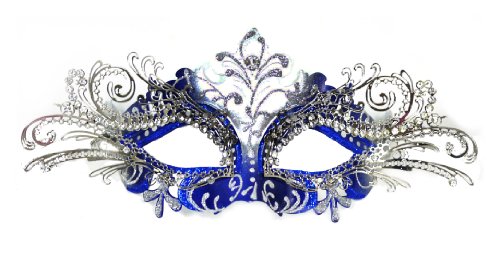 Special guest performances:                            Nadine McMahon – Contemporary Dance                                                     Robert Gough - Close Up Magician                                                                 Tom Merson – Vocalist                                                                 Mark Bloomfield – DJTickets £20.00 each - All tickets must be purchased in advance – Strictly no jeansContact Charlene Martin - 07964 551 163www.facebook.com/Charity-Masquerade-PartyAll profits from this event will be donated to The Osborne Trust  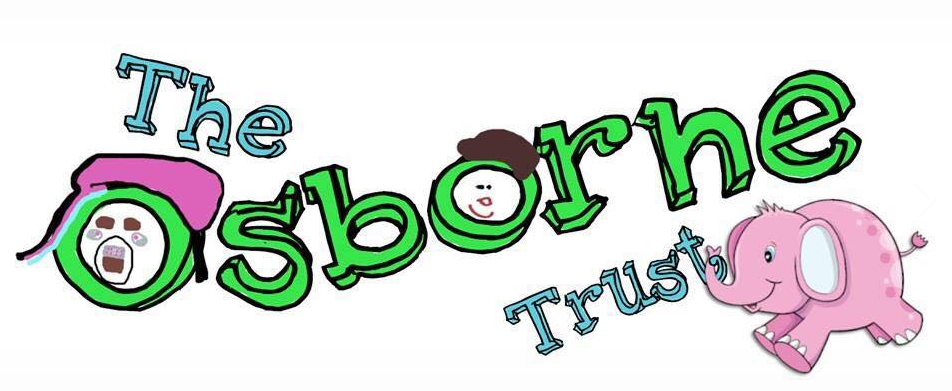 